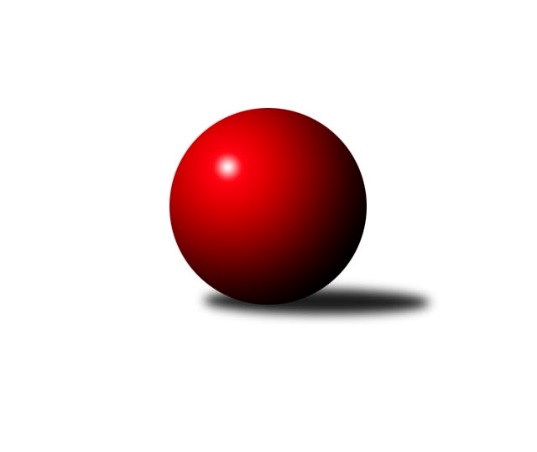 Č.2Ročník 2019/2020	16.7.2024 Jihomoravský KP dorostu 2019/2020Statistika 2. kolaTabulka družstev:		družstvo	záp	výh	rem	proh	skore	sety	průměr	body	plné	dorážka	chyby	1.	KK Orel Ivančice	2	2	0	0	8.0 : 0.0 	(12.0 : 0.0)	1259	4	880	379	21	2.	TJ Sokol Vracov B	2	2	0	0	6.0 : 2.0 	(8.0 : 4.0)	1043	4	780	263	58	3.	KK Vyškov	2	1	1	0	5.0 : 3.0 	(7.0 : 5.0)	1159	3	846	313	41	4.	TJ Sokol Mistřín	1	1	0	0	4.0 : 0.0 	(4.0 : 2.0)	1206	2	839	367	27	5.	KK Slovan Rosice	2	0	2	0	4.0 : 4.0 	(6.0 : 6.0)	1155	2	832	324	41.5	6.	SK Baník Ratíškovice B	2	1	0	1	3.0 : 5.0 	(6.5 : 5.5)	1117	2	827	290	40	7.	KK Blansko	1	0	1	0	2.0 : 2.0 	(3.0 : 3.0)	1114	1	799	315	51	8.	SKK Dubňany	1	0	0	1	1.0 : 3.0 	(2.0 : 4.0)	1057	0	764	293	42	9.	SK Baník Ratíškovice A	1	0	0	1	0.0 : 4.0 	(0.0 : 6.0)	1089	0	810	279	53	10.	SK Podlužan Prušánky	2	0	0	2	2.0 : 6.0 	(3.5 : 8.5)	1021	0	753	269	61	11.	KK Moravská Slávia Brno	2	0	0	2	1.0 : 7.0 	(2.0 : 10.0)	859	0	633	226	65Tabulka doma:		družstvo	záp	výh	rem	proh	skore	sety	průměr	body	maximum	minimum	1.	KK Orel Ivančice	1	1	0	0	4.0 : 0.0 	(6.0 : 0.0)	1279	2	1279	1279	2.	TJ Sokol Mistřín	1	1	0	0	4.0 : 0.0 	(4.0 : 2.0)	1206	2	1206	1206	3.	KK Vyškov	1	1	0	0	3.0 : 1.0 	(4.0 : 2.0)	1125	2	1125	1125	4.	TJ Sokol Vracov B	1	1	0	0	3.0 : 1.0 	(4.0 : 2.0)	1072	2	1072	1072	5.	KK Slovan Rosice	2	0	2	0	4.0 : 4.0 	(6.0 : 6.0)	1155	2	1204	1106	6.	SKK Dubňany	0	0	0	0	0.0 : 0.0 	(0.0 : 0.0)	0	0	0	0	7.	KK Blansko	0	0	0	0	0.0 : 0.0 	(0.0 : 0.0)	0	0	0	0	8.	SK Baník Ratíškovice B	0	0	0	0	0.0 : 0.0 	(0.0 : 0.0)	0	0	0	0	9.	SK Baník Ratíškovice A	0	0	0	0	0.0 : 0.0 	(0.0 : 0.0)	0	0	0	0	10.	SK Podlužan Prušánky	1	0	0	1	1.0 : 3.0 	(1.5 : 4.5)	1034	0	1034	1034	11.	KK Moravská Slávia Brno	2	0	0	2	1.0 : 7.0 	(2.0 : 10.0)	859	0	870	847Tabulka venku:		družstvo	záp	výh	rem	proh	skore	sety	průměr	body	maximum	minimum	1.	KK Orel Ivančice	1	1	0	0	4.0 : 0.0 	(6.0 : 0.0)	1238	2	1238	1238	2.	TJ Sokol Vracov B	1	1	0	0	3.0 : 1.0 	(4.0 : 2.0)	1013	2	1013	1013	3.	SK Baník Ratíškovice B	2	1	0	1	3.0 : 5.0 	(6.5 : 5.5)	1117	2	1123	1110	4.	KK Vyškov	1	0	1	0	2.0 : 2.0 	(3.0 : 3.0)	1193	1	1193	1193	5.	KK Blansko	1	0	1	0	2.0 : 2.0 	(3.0 : 3.0)	1114	1	1114	1114	6.	TJ Sokol Mistřín	0	0	0	0	0.0 : 0.0 	(0.0 : 0.0)	0	0	0	0	7.	KK Slovan Rosice	0	0	0	0	0.0 : 0.0 	(0.0 : 0.0)	0	0	0	0	8.	KK Moravská Slávia Brno	0	0	0	0	0.0 : 0.0 	(0.0 : 0.0)	0	0	0	0	9.	SKK Dubňany	1	0	0	1	1.0 : 3.0 	(2.0 : 4.0)	1057	0	1057	1057	10.	SK Podlužan Prušánky	1	0	0	1	1.0 : 3.0 	(2.0 : 4.0)	1008	0	1008	1008	11.	SK Baník Ratíškovice A	1	0	0	1	0.0 : 4.0 	(0.0 : 6.0)	1089	0	1089	1089Tabulka podzimní části:		družstvo	záp	výh	rem	proh	skore	sety	průměr	body	doma	venku	1.	KK Orel Ivančice	2	2	0	0	8.0 : 0.0 	(12.0 : 0.0)	1259	4 	1 	0 	0 	1 	0 	0	2.	TJ Sokol Vracov B	2	2	0	0	6.0 : 2.0 	(8.0 : 4.0)	1043	4 	1 	0 	0 	1 	0 	0	3.	KK Vyškov	2	1	1	0	5.0 : 3.0 	(7.0 : 5.0)	1159	3 	1 	0 	0 	0 	1 	0	4.	TJ Sokol Mistřín	1	1	0	0	4.0 : 0.0 	(4.0 : 2.0)	1206	2 	1 	0 	0 	0 	0 	0	5.	KK Slovan Rosice	2	0	2	0	4.0 : 4.0 	(6.0 : 6.0)	1155	2 	0 	2 	0 	0 	0 	0	6.	SK Baník Ratíškovice B	2	1	0	1	3.0 : 5.0 	(6.5 : 5.5)	1117	2 	0 	0 	0 	1 	0 	1	7.	KK Blansko	1	0	1	0	2.0 : 2.0 	(3.0 : 3.0)	1114	1 	0 	0 	0 	0 	1 	0	8.	SKK Dubňany	1	0	0	1	1.0 : 3.0 	(2.0 : 4.0)	1057	0 	0 	0 	0 	0 	0 	1	9.	SK Baník Ratíškovice A	1	0	0	1	0.0 : 4.0 	(0.0 : 6.0)	1089	0 	0 	0 	0 	0 	0 	1	10.	SK Podlužan Prušánky	2	0	0	2	2.0 : 6.0 	(3.5 : 8.5)	1021	0 	0 	0 	1 	0 	0 	1	11.	KK Moravská Slávia Brno	2	0	0	2	1.0 : 7.0 	(2.0 : 10.0)	859	0 	0 	0 	2 	0 	0 	0Tabulka jarní části:		družstvo	záp	výh	rem	proh	skore	sety	průměr	body	doma	venku	1.	TJ Sokol Vracov B	0	0	0	0	0.0 : 0.0 	(0.0 : 0.0)	0	0 	0 	0 	0 	0 	0 	0 	2.	TJ Sokol Mistřín	0	0	0	0	0.0 : 0.0 	(0.0 : 0.0)	0	0 	0 	0 	0 	0 	0 	0 	3.	SK Baník Ratíškovice A	0	0	0	0	0.0 : 0.0 	(0.0 : 0.0)	0	0 	0 	0 	0 	0 	0 	0 	4.	SK Baník Ratíškovice B	0	0	0	0	0.0 : 0.0 	(0.0 : 0.0)	0	0 	0 	0 	0 	0 	0 	0 	5.	KK Moravská Slávia Brno	0	0	0	0	0.0 : 0.0 	(0.0 : 0.0)	0	0 	0 	0 	0 	0 	0 	0 	6.	KK Slovan Rosice	0	0	0	0	0.0 : 0.0 	(0.0 : 0.0)	0	0 	0 	0 	0 	0 	0 	0 	7.	KK Vyškov	0	0	0	0	0.0 : 0.0 	(0.0 : 0.0)	0	0 	0 	0 	0 	0 	0 	0 	8.	SKK Dubňany	0	0	0	0	0.0 : 0.0 	(0.0 : 0.0)	0	0 	0 	0 	0 	0 	0 	0 	9.	SK Podlužan Prušánky	0	0	0	0	0.0 : 0.0 	(0.0 : 0.0)	0	0 	0 	0 	0 	0 	0 	0 	10.	KK Orel Ivančice	0	0	0	0	0.0 : 0.0 	(0.0 : 0.0)	0	0 	0 	0 	0 	0 	0 	0 	11.	KK Blansko	0	0	0	0	0.0 : 0.0 	(0.0 : 0.0)	0	0 	0 	0 	0 	0 	0 	0 Zisk bodů pro družstvo:		jméno hráče	družstvo	body	zápasy	v %	dílčí body	sety	v %	1.	Vojtěch Šmarda 	KK Orel Ivančice 	2	/	2	(100%)	4	/	4	(100%)	2.	Jan Svoboda 	KK Orel Ivančice 	2	/	2	(100%)	4	/	4	(100%)	3.	Martin Maša 	KK Orel Ivančice 	2	/	2	(100%)	4	/	4	(100%)	4.	Kryštof Čech 	SK Podlužan Prušánky  	2	/	2	(100%)	3.5	/	4	(88%)	5.	Stanislav Vacenovský 	TJ Sokol Vracov B 	2	/	2	(100%)	3	/	4	(75%)	6.	Viktorie Vitamvásová 	KK Slovan Rosice 	2	/	2	(100%)	3	/	4	(75%)	7.	Ludvík Vašulka 	TJ Sokol Mistřín  	1	/	1	(100%)	2	/	2	(100%)	8.	Vít Janáček 	KK Blansko  	1	/	1	(100%)	2	/	2	(100%)	9.	Aleš Zlatník 	SKK Dubňany  	1	/	1	(100%)	1	/	2	(50%)	10.	Petr Valášek 	TJ Sokol Mistřín  	1	/	1	(100%)	1	/	2	(50%)	11.	Darina Kubíčková 	KK Vyškov 	1	/	1	(100%)	1	/	2	(50%)	12.	Lucie Horalíková 	KK Vyškov 	1	/	1	(100%)	1	/	2	(50%)	13.	Simona Maradová 	TJ Sokol Mistřín  	1	/	1	(100%)	1	/	2	(50%)	14.	Michaela Škarecká 	TJ Sokol Vracov B 	1	/	2	(50%)	3	/	4	(75%)	15.	Silvie Kupčíková 	KK Vyškov 	1	/	2	(50%)	3	/	4	(75%)	16.	Kristýna Ševelová 	SK Baník Ratíškovice B 	1	/	2	(50%)	3	/	4	(75%)	17.	Kristýna Klištincová 	KK Slovan Rosice 	1	/	2	(50%)	2	/	4	(50%)	18.	Taťána Tomanová 	SK Baník Ratíškovice B 	1	/	2	(50%)	2	/	4	(50%)	19.	Adam Baťka 	TJ Sokol Vracov B 	1	/	2	(50%)	2	/	4	(50%)	20.	Josef Němeček 	KK Moravská Slávia Brno 	1	/	2	(50%)	1	/	4	(25%)	21.	Jan Kotouč 	KK Blansko  	0	/	1	(0%)	1	/	2	(50%)	22.	Jaroslav Harca 	SKK Dubňany  	0	/	1	(0%)	1	/	2	(50%)	23.	Sabina Šebelová 	KK Vyškov 	0	/	1	(0%)	1	/	2	(50%)	24.	Vojtěch Toman 	SK Baník Ratíškovice A 	0	/	1	(0%)	0	/	2	(0%)	25.	Tomáš Květoň 	SK Baník Ratíškovice A 	0	/	1	(0%)	0	/	2	(0%)	26.	Adam Podéšť 	SK Baník Ratíškovice A 	0	/	1	(0%)	0	/	2	(0%)	27.	Nikola Dvořáková 	KK Blansko  	0	/	1	(0%)	0	/	2	(0%)	28.	Pavlína Sedláčková 	SK Podlužan Prušánky  	0	/	1	(0%)	0	/	2	(0%)	29.	Tomáš Kubík 	SKK Dubňany  	0	/	1	(0%)	0	/	2	(0%)	30.	Martina Koplíková 	SK Baník Ratíškovice B 	0	/	2	(0%)	1.5	/	4	(38%)	31.	Jindřich Doležel 	KK Moravská Slávia Brno 	0	/	2	(0%)	1	/	4	(25%)	32.	Karolína Fabíková 	KK Slovan Rosice 	0	/	2	(0%)	1	/	4	(25%)	33.	Nikola Novotná 	KK Moravská Slávia Brno 	0	/	2	(0%)	0	/	4	(0%)	34.	Anna Poláchová 	SK Podlužan Prušánky  	0	/	2	(0%)	0	/	4	(0%)Průměry na kuželnách:		kuželna	průměr	plné	dorážka	chyby	výkon na hráče	1.	KK Orel Ivančice, 1-4	1184	839	345	35.0	(394.7)	2.	KK Blansko, 1-4	1166	845	320	32.5	(388.7)	3.	TJ Sokol Mistřín, 1-4	1164	836	328	32.0	(388.2)	4.	KK Slovan Rosice, 1-4	1154	832	322	43.8	(384.8)	5.	KK Vyškov, 1-4	1091	794	296	41.5	(363.7)	6.	Prušánky (dvoudráha), 1-2	1072	796	275	49.0	(357.3)	7.	TJ Sokol Vracov, 1-6	1040	756	283	59.5	(346.7)	8.	KK MS Brno, 1-4	992	733	258	54.8	(330.7)	9.	Ratíškovice, 1-4	0	0	0	0.0	(0.0)	10.	Dubňany, 1-4	0	0	0	0.0	(0.0)Nejlepší výkony na kuželnách:KK Orel Ivančice, 1-4KK Orel Ivančice	1279	2. kolo	Martin Maša 	KK Orel Ivančice	460	2. koloSK Baník Ratíškovice A	1089	2. kolo	Jan Svoboda 	KK Orel Ivančice	417	2. kolo		. kolo	Vojtěch Šmarda 	KK Orel Ivančice	402	2. kolo		. kolo	Vojtěch Toman 	SK Baník Ratíškovice A	396	2. kolo		. kolo	Tomáš Květoň 	SK Baník Ratíškovice A	347	2. kolo		. kolo	Adam Podéšť 	SK Baník Ratíškovice A	346	2. koloKK Blansko, 1-4TJ Sokol Mistřín 	1230	2. kolo	Petr Valášek 	TJ Sokol Mistřín 	465	2. koloKK Blansko 	1102	2. kolo	Simona Maradová 	TJ Sokol Mistřín 	399	2. kolo		. kolo	Vít Janáček 	KK Blansko 	392	2. kolo		. kolo	Jan Kotouč 	KK Blansko 	372	2. kolo		. kolo	Ludvík Vašulka 	TJ Sokol Mistřín 	366	2. kolo		. kolo	Nikola Dvořáková 	KK Blansko 	338	2. koloTJ Sokol Mistřín, 1-4TJ Sokol Mistřín 	1206	1. kolo	Simona Maradová 	TJ Sokol Mistřín 	412	1. koloSK Baník Ratíškovice B	1123	1. kolo	Petr Valášek 	TJ Sokol Mistřín 	407	1. kolo		. kolo	Martina Koplíková 	SK Baník Ratíškovice B	398	1. kolo		. kolo	Ludvík Vašulka 	TJ Sokol Mistřín 	387	1. kolo		. kolo	Taťána Tomanová 	SK Baník Ratíškovice B	368	1. kolo		. kolo	Kristýna Ševelová 	SK Baník Ratíškovice B	357	1. koloKK Slovan Rosice, 1-4KK Slovan Rosice	1204	2. kolo	Vít Janáček 	KK Blansko 	437	1. koloKK Vyškov	1193	2. kolo	Darina Kubíčková 	KK Vyškov	417	2. koloKK Blansko 	1114	1. kolo	Viktorie Vitamvásová 	KK Slovan Rosice	410	2. koloKK Slovan Rosice	1106	1. kolo	Karolína Fabíková 	KK Slovan Rosice	407	2. kolo		. kolo	Lucie Horalíková 	KK Vyškov	393	2. kolo		. kolo	Kristýna Klištincová 	KK Slovan Rosice	387	2. kolo		. kolo	Silvie Kupčíková 	KK Vyškov	383	2. kolo		. kolo	Karolína Fabíková 	KK Slovan Rosice	378	1. kolo		. kolo	Viktorie Vitamvásová 	KK Slovan Rosice	374	1. kolo		. kolo	Kristýna Klištincová 	KK Slovan Rosice	354	1. koloKK Vyškov, 1-4KK Vyškov	1125	1. kolo	Lucie Horalíková 	KK Vyškov	386	1. koloSKK Dubňany 	1057	1. kolo	Aleš Zlatník 	SKK Dubňany 	384	1. kolo		. kolo	Sabina Šebelová 	KK Vyškov	370	1. kolo		. kolo	Silvie Kupčíková 	KK Vyškov	369	1. kolo		. kolo	Jaroslav Harca 	SKK Dubňany 	358	1. kolo		. kolo	Tomáš Kubík 	SKK Dubňany 	315	1. koloPrušánky (dvoudráha), 1-2SK Baník Ratíškovice B	1110	2. kolo	Kryštof Čech 	SK Podlužan Prušánky 	392	2. koloSK Podlužan Prušánky 	1034	2. kolo	Taťána Tomanová 	SK Baník Ratíškovice B	391	2. kolo		. kolo	Martina Koplíková 	SK Baník Ratíškovice B	370	2. kolo		. kolo	Kristýna Ševelová 	SK Baník Ratíškovice B	349	2. kolo		. kolo	Anna Poláchová 	SK Podlužan Prušánky 	328	2. kolo		. kolo	Patrik Sedláček 	SK Podlužan Prušánky 	314	2. koloTJ Sokol Vracov, 1-6TJ Sokol Vracov B	1072	1. kolo	Michaela Škarecká 	TJ Sokol Vracov B	423	1. koloSK Podlužan Prušánky 	1008	1. kolo	Pavlína Sedláčková 	SK Podlužan Prušánky 	355	1. kolo		. kolo	Kryštof Čech 	SK Podlužan Prušánky 	351	1. kolo		. kolo	Stanislav Vacenovský 	TJ Sokol Vracov B	326	1. kolo		. kolo	Adam Baťka 	TJ Sokol Vracov B	323	1. kolo		. kolo	Anna Poláchová 	SK Podlužan Prušánky 	302	1. koloKK MS Brno, 1-4KK Orel Ivančice	1238	1. kolo	Martin Maša 	KK Orel Ivančice	427	1. koloTJ Sokol Vracov B	1013	2. kolo	Jan Svoboda 	KK Orel Ivančice	408	1. koloKK Moravská Slávia Brno	870	2. kolo	Vojtěch Šmarda 	KK Orel Ivančice	403	1. koloKK Moravská Slávia Brno	847	1. kolo	Stanislav Vacenovský 	TJ Sokol Vracov B	360	2. kolo		. kolo	Josef Němeček 	KK Moravská Slávia Brno	354	2. kolo		. kolo	Michaela Škarecká 	TJ Sokol Vracov B	350	2. kolo		. kolo	Josef Němeček 	KK Moravská Slávia Brno	339	1. kolo		. kolo	Adam Baťka 	TJ Sokol Vracov B	303	2. kolo		. kolo	Jindřich Doležel 	KK Moravská Slávia Brno	293	2. kolo		. kolo	Jindřich Doležel 	KK Moravská Slávia Brno	272	1. koloRatíškovice, 1-4Dubňany, 1-4Četnost výsledků:	4.0 : 0.0	2x	3.0 : 1.0	2x	2.0 : 2.0	2x	1.0 : 3.0	2x	0.0 : 4.0	2x